Adult Social Care – The Right Support
Monday 10 October, 11:00 – 12:30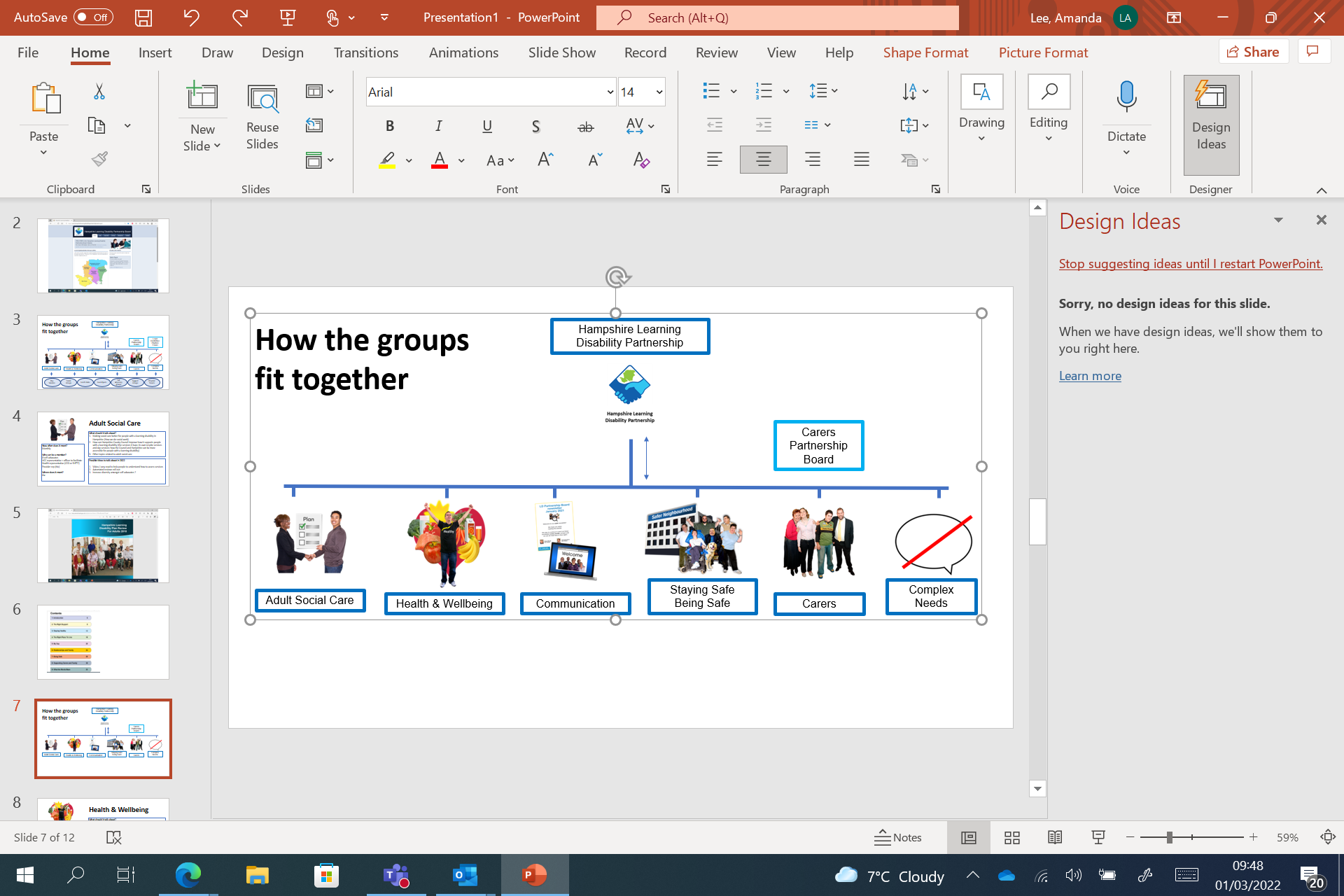 TimeWhat we will talk aboutWhat we will talk about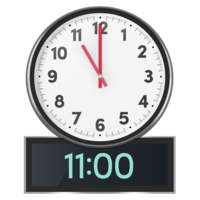 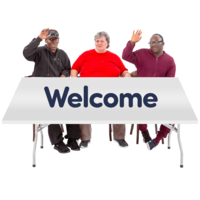 Welcome and introductions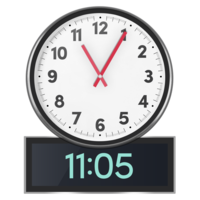 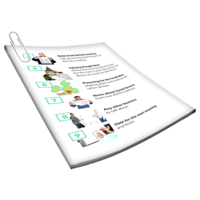 You Said We Did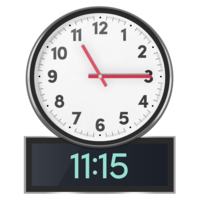 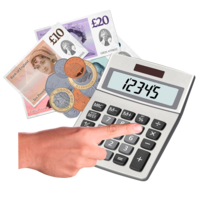 
Savings Plan update:Stuart Outterside presenting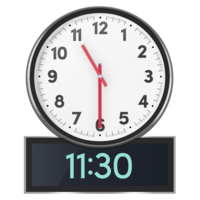 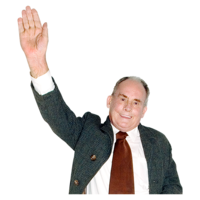 Savings Plan - Questions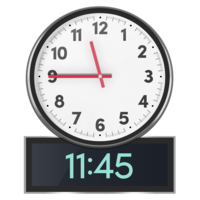 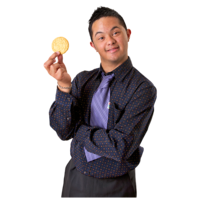 Break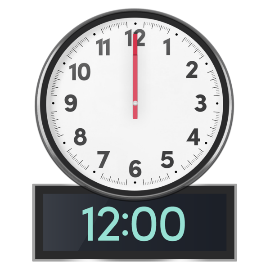 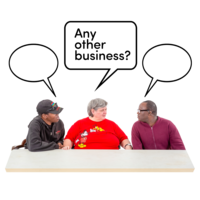 Anything else?
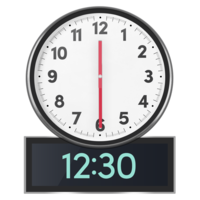 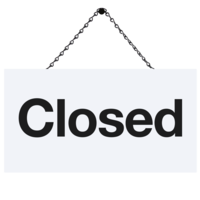 End of the meeting

Our next meeting will be:  
Monday 7 November, 11:00 – 12:30